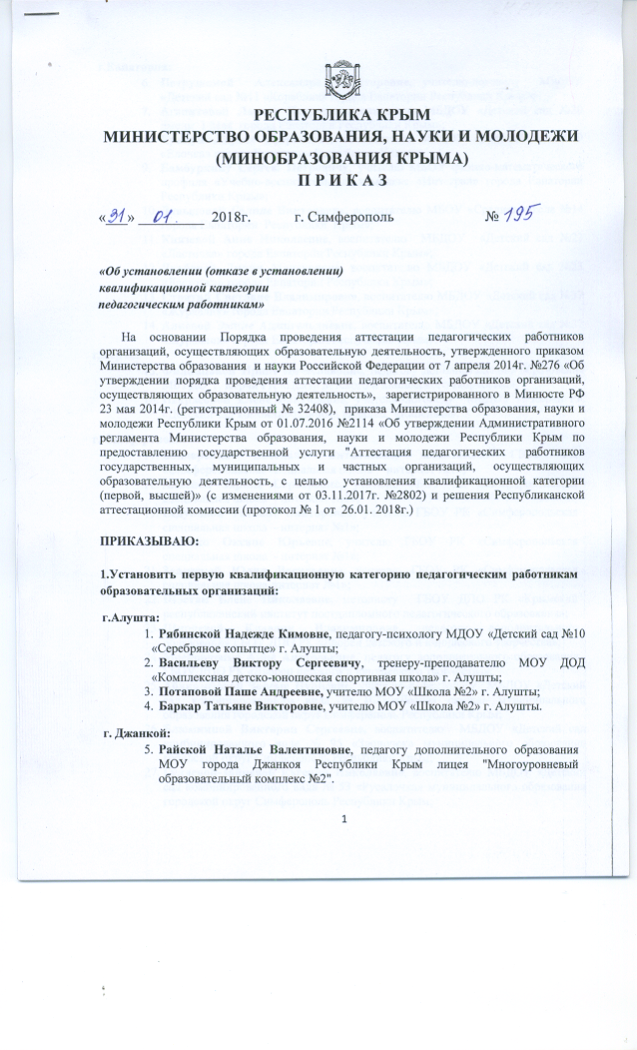 г.Евпатория:Петрушиной  Александре  Викторовне, учителю-логопеду  МБДОУ  «Детский сад №11 «Кораблик» города Евпатории Республики Крым»;Агапитовой  Ларисе  Петровне, воспитателю  МБДОУ  «Детский  сад  №20 имени  1 Мая  города Евпатории Республики Крым»;Крикун  Ларисе  Георгиевне,  воспитателю  МБДОУ  «Детский  сад  №19  «Елочка» города Евпатории Республики Крым»;Бамбуркину Сергею Петровичу, учителю МБОУ физико-математического профиля «Учебно-воспитательный комплекс «Интеграл» города Евпатории Республики Крым»;Давыдовой Галине Викторовне, воспитателю МБОУ «Средняя школа №14 города Евпатории  Республики  Крым»;Князевой Анне Николаевне, воспитателю  МБДОУ  «Детский сад №23 «Ласточка» города Евпатории Республики Крым»;Якубовой Лилии Мансуровне, воспитателю МБДОУ «Детский сад №23 «Ласточка» города Евпатории Республики Крым»;Стратий Светлане Владимировне, воспитателю МБДОУ «Детский сад №37 «Журавлик» города Евпатории Республики Крым»;Алиевой Эмине Аджигельдиевне, воспитателю МБДОУ «Детский сад №37 «Журавлик» города Евпатории Республики Крым».г.Керчь:Филипповой Ирине Вячеславовне, педагогу дополнительного образования МБУДО  г. Керчи РК «Центр детского и юношеского творчества»;Некрасовой Елене Викторовне, учителю-логопеду  МБДОУ г. Керчи РК «Детский сад комбинированного вида №2  «Капелька».г. Симферополь:Бондаренко Светлане Витальевне, воспитателю ГБОУ РК «Симферопольская специальная школа  - интернат №1»;Алиевой Зарине Серверовне, учителю ГБОУ РК «Симферопольская специальная школа  - интернат №1»;Седуновой Татьяне Викторовне, учителю ГБОУ РК «Симферопольская специальная школа  - интернат №1»;Босечко Оксане Юрьевне, учителю ГБОУ РК «Симферопольская специальная школа  - интернат №1»;Зеленской Юлии Васильевне, учителю ГБОУ РК «Симферопольская специальная школа-интернат №1»;Шостак Елене Николаевне, методисту  ГБОУ ДПО РК «Крымский республиканский институт постдипломного педагогического образования»;Ширяевой Клавдии Владимировне, педагогу дополнительного образования ГБОУ ДПО РК «Дворец детского и юношеского творчества»;Московченко Анне Анатольевне, педагогу дополнительного образования ГБОУ ДПО РК «Дворец детского и юношеского творчества»;Аблиазизовой Зареме Нуриевне, учителю-дефектологу  МБДОУ «Детский сад комбинированного вида № 105 «Лесная сказка» муниципального образования городской округ Симферополь Республики Крым;Блюмкиной Виктории Сергеевне, воспитателю  МБДОУ «Детский сад комбинированного вида № 95 «Звоночек» муниципального образования городской округ Симферополь Республики Крым;Гуляевой-Зайцевой Евгении Николаевне, воспитателю МБДОУ «Детский сад комбинированного вида № 53 «Русалочка» муниципального образования городской округ Симферополь Республики Крым;Иликаевой Жанне Федоровне, воспитателю МБОУ «Средняя общеобразовательная школа-детский сад комбинированного вида № 6» муниципального образования городской округ Симферополь Республики Крым;Исмаиловой Зере Зариповне, воспитателю  МБДОУ «Детский сад общеразвивающего вида № 103 «Аврора» муниципального образования городской округ Симферополь Республики Крым;Немец Анастасии Сергеевне, воспитателю МБДОУ «Детский сад комбинированного вида № 73 «Веснянка» муниципального образования городской округ Симферополь Республики Крым;Овсянниковой Анне Евгеньевне, учителю-логопеду МБДОУ «Детский сад комбинированного вида № 105 «Лесная сказка» муниципального образования городской округ Симферополь Республики Крым;Радченко Эльзаре Жемаловне, воспитателю МБДОУ «Детский сад общеразвивающего вида № 91 «Мишутка» муниципального образования городской округ Симферополь Республики Крым;Сумароковой Анне Михайловне, воспитателю МБДОУ «Детский сад общеразвивающего вида № 91 «Мишутка» муниципального образования городской округ Симферополь Республики Крым;Шеремет Ольге Валерьевне, воспитателю МБДОУ «Детский сад общеразвивающего вида № 62 «Малинка» муниципального образования городской округ Симферополь Республики Крым;Тимченко Светлане Александровне, учителю МБОУ «Специальная (коррекционная) общеобразовательная школа для детей с ограниченными возможностями «Злагода» муниципального образования городской округ Симферополь Республики Крым;Череватовой Людмиле Тимофеевне, учителю МБОУ «Школа-гимназия, детский сад № 25» муниципального образования городской округ Симферополь Республики Крым;Котиковой Лилии Владимировне, учителю МБОУ «Средняя общеобразовательная школа № 23» муниципального образования городской округ Симферополь Республики Крым; Макарусь Светлане Петровне, учителю МБОУ «Средняя общеобразовательная школа № 7 им. А.В. Мокроусова с углубленным изучением английского языка» муниципального образования городской округ Симферополь Республики Крым;Петрик Людмиле Васильевне, учителю МБОУ «Гимназия № 11 им. К.А. Тренёва» муниципального образования городской округ Симферополь Республики Крым;Петренко Аделине Михайловне, учителю МБОУ «Школа-гимназия № 10 им. Э. К. Покровского» муниципального образования городской округ Симферополь Республики Крым;Семеновой Кристине Сергеевне, учителю МБОУ «Средняя общеобразовательная школа – детский сад «Лингвист» с углубленным изучением иностранных языков» муниципального образования городской округ Симферополь Республики Крым;Радиной Наталии Александровне, учителю МБОУ «Средняя общеобразовательная школа №7 им.   А.В.Мокроусова с углубленным изучением английского языка» муниципального образования городской округ Симферополь Республики Крым;Галановой Ирине Васильевне, учителю МБОУ «Средняя общеобразовательная школа №7 им. А. В. Мокроусова с углубленным изучением английского языка» муниципального образования городской округ Симферополь Республики Крым;Заславскому Андрею Владимировичу, учителю МБОУ «Школа-лицей №17» муниципального образования городской округ Симферополь Республики Крым;Канар Руслану Мустафаевичу, учителю МБОУ «Школа-лицей №3 им. А. С. Макаренко» муниципального образования городской округ Симферополь Республики Крым;Коновалову Евгению Юрьевичу, учителю МБОУ «Средняя общеобразовательная школа №7 им. А. В. Мокроусова с углубленным изучением английского языка» муниципального образования городской округ Симферополь Республики Крым;Косолапову Владимиру Владимировичу, учителю ЧОУ «Медико-биологический лицей» муниципального образования городской округ Симферополь Республики Крым;Пономаренко Денису Евгеньевичу, учителю МБОУ «Специальная (коррекционная) школа «Злагода» муниципального образования городского округа Симферополь Республики Крым;Темной Валентине Сергеевне, учителю МБОУ «Средняя общеобразовательная школа – детский сад комбинированного вида №6 с углубленным изучением английского языка» муниципального образования городского округа Симферополь Республики Крым;Топчиевой Шерфзаде Аппасовне, учителю МБОУ «Специальная (коррекционная) школа «Злагода» муниципального образования городского округа Симферополь Республики Крым;Шикула Ирине Викторовне, учителю МБОУ «Средняя общеобразовательная школа №7 им. А. В. Мокроусова с углубленным изучением английского языка» муниципального образования городской округ Симферополь Республики Крым;Устиновой Светлане Владимировне, педагогу дополнительного образования МБУ ДО «Энергия» муниципального образования городской округ Симферополь Республики Крым;Блыщик Алёне Валерьевне, педагогу дополнительного образования МБУ ДО «Энергия» муниципального образования городской округ Симферополь Республики Крым;Касимцевой Галине Григорьевне, педагогу дополнительного образования ЧОУ «Симферопольская международная школа» муниципального образования городской округ Симферополь Республики Крым;Перфильевой Екатерине Сергеевне, педагогу дополнительного образования МБУ ДО «Радуга» муниципального образования городской округ Симферополь Республики Крым.г.Судак:Пановой Дарье Владимировне, учителю МБОУ «Солнечнодолинская средняя общеобразовательная школа» городского округа Судак;Саиджалилову Эскендеру Решатовичу, учителю МБОУ «Средняя общеобразовательная школа № 3 с крымскотатарским языком обучения» городского округа Судак.г. Феодосия:Малишевской Марине Александровне, воспитателю ГБОУ РК «Феодосийская санаторная школа-интернат»;Пигариной Юлии Александровне, учителю ГБОУ РК «Феодосийская санаторная школа-интернат»;Белалы Елене Николаевне, старшему воспитателю МБДОУ «Детский сад №34 «Золотой ключик» г.Феодосии Республики Крым».г.Ялта:Курченко Анне Владимировне, учителю МБОУ «Ялтинская средняя школа-коллегиум № 1» муниципального образования городской округ Ялта Республики Крым;Хрычеву Евгению Витальевичу, учителю МБОУ «Ялтинская гимназия им. А.П. Чехова» муниципального образования городской округ Ялта Республики Крым;Кленовицкой Светлане Анатольевне, учителю МБОУ «Ялтинская средняя школа № 10» муниципального образования городской округ Ялта Республики Крым;Машановой Елене Сергеевне, учителю МБОУ «Ялтинская средняя школа   № 10» муниципального образования городской округ Ялта Республики Крым.Бахчисарайский район:Шаховой Елене Сергеевне, воспитателю ГБОУ РК «Бахчисарайская специальная школа-интернат»;Садовской Ирине Валерьевне, учителю МБОУ «Долинненская СОШ»;Фаизу Зенуру Якубовичу, учителю МБОУ «Тургеневская СОШ»;Кустовой Юлии Владимировне, учителю МБОУ «Плодовская СОШ»;Кубединовой Эльвине Шавкатовне, учителю МБОУ УВК «Школьная академия» г. Бахчисарай. Белогорский район:Гончаровой Инне Владимировне, воспитателю МБДОУ д/с комбинированного вида №5 «Березка»;Джураевой Елене Петровне, учителю МБОУ «Зуйская СШ №1 имени А.А.Вильямсона»;Киба Елене Евгеньевне, инструктору по физической культуре  МБДОУ д/скомбинированного вида №5 «Березка»;Ружецкой Людмиле Васильевне, учителю МБОУ «Зуйская СШ №1 имени   А.А.Вильямсона».Кировский район:Минченок Екатерине Николаевне, учителю   МБОУ «Приветненская ОШ» Кировского района Республики Крым;Мусаевой Эмине Талятовне, учителю МБОУ «Старокрымский УВК №1 «Школа-гимназия» Кировского района Республики Крым.Красногвардейский район:Алексашкиной Ольге Николаевне, учителю МБОУ «Марьяновская школа» муниципального образования Красногвардейский район  Республики Крым;Бекташевой Леннаре Эреджеповне, учителю МБОУ «Октябрьская школа    № 3 имени И.Гаспринского» муниципального образования Красногвардейский район  Республики Крым;Возной Екатерине Анатольевне, учителю МБОУ «Красногвардейская школа № 2» муниципального образования Красногвардейский район  Республики Крым;Голубевой Надежде Ивановне, педагогу-библиотекарю МБОУ «Марьяновская школа» муниципального образования Красногвардейский район  Республики Крым;Гончаренко Марине Александровне, учителю МБОУ «Новопокровская школа» муниципального образования Красногвардейский район  Республики Крым;Кардаш Зое Федоровне, учителю МБОУ «Марьяновская школа» муниципального образования  Красногвардейский район  Республики Крым;Кошевой Юлии Сергеевне, учителю МБОУ «Петровская школа № 1» муниципального образования Красногвардейский район  Республики Крым;Падяш Надежде Петровне, старшему воспитателю МБДОУ «Детский сад «Колосок-1» с. Петровка муниципального образования Красногвардейский район  Республики Крым.Красноперекопский район:Аблаеву Ленуру Сабриевичу, учителю МБОУ Братский УВК муниципального образования Красноперекопский район Республики Крым;Борисовской Ольге Николаевне, учителю МБОУ Таврический УВК муниципального образования Красноперекопский район Республики Крым.Вичисенко Виктории Викторовне, педагогу-психологу МБОУ Воинский УВК муниципального образования Красноперекопский район Республики Крым.Гердт Галине Фёдоровне, учителю МБОУ Воинский УВК муниципального образования Красноперекопский район Республики Крым.Кольцовой Наталье Анатольевне, учителю МБОУ Ишунский УВК муниципального образования Красноперекопский район Республики Крым.Лешко Светлане Ивановне, учителю МБОУ Новопавловский УВК муниципального образования Красноперекопский район Республики Крым.Лукьяненко Наталье Павловне, учителю МБОУ Ишунский УВК муниципального образования Красноперекопский район Республики Крым.Лящук Ирине Фёдоровне, учителю МБОУ Таврический УВК муниципального образования Красноперекопский район Республики Крым.Нижнегорский район:Лукашовой Татьяне Петровне, педагогу - библиотекарю МБОУ «Акимовская средняя общеобразовательная школа» Нижнегорского района Республики Крым;Николаевой Наталье Ивановне, педагогу - библиотекарю МБОУ «Нижнегорская школа – гимназия» Нижнегорского района Республики Крым;Черных Валентине Аксентьевне, педагогу - библиотекарю МБОУ «Дрофинская средняя общеобразовательная школа» Нижнегорского района Республики Крым.Симферопольский район:Птичкиной Ольге Павловне, учителю  МБОУ  «Трудовская школа»;Кашириной Екатерине Николаевне, учителю – логопеду МБОУ «Чистенская школа – гимназия»;Булгаковой Ирине Ивановне, воспитателю МБДОУ «Детский сад «Солнышко» пгт. Гвардейское»;Якубовой Эльзаре Наримановне, воспитателю МБДОУ «Детский сад «Василек» с. Доброе»;Дунамалян Наталье Ивановне, воспитателю МБДОУ «Детский сад «Василек» с. Доброе»;Кизиловой Екатерине Андреевне, музыкальному руководителю МБДОУ «Детский сад «Колобок» с. Перово».2.Установить высшую квалификационную категорию педагогическим работникам  образовательных организаций:г.Алушта:Бербировой Наталье Петровне, учителю МОУ «Школа №2» г. Алушты;Доляновской Маргарите Михайловне, учителю МОУ «Маломаякская школа» г. Алушты;Зиновьевой Татьяне Владимировне, учителю МОУ «Маломаякская школа» г. Алушты.г.Евпатория:Криворук Иванне Ивановне, старшему воспитателю МБДОУ «Детский сад №11 «Кораблик» города Евпатории Республики Крым»;Криворук Иванне Ивановне, воспитателю МБДОУ «Детский сад №11 «Кораблик» города Евпатории Республики Крым»;Баскаковой Наталье Леонидовне, воспитателю МБДОУ «Детский сад №20 имени 1 Мая города Евпатории Республики Крым»;Топчий Елене Валерьевне, музыкальному руководителю МБДОУ «Детский сад №29 «Чебурашка» города Евпатории Республики Крым».г.Симферополь:Аладовой Елене Владимировне, учителю-логопеду  МБДОУ «Детский сад компенсирующего вида № 49 «Золотой петушок» муниципального образования городской округ Симферополь Республики Крым;Богдановой Наталье Михайловне, старшему воспитателю МБДОУ «Детский сад общеразвивающего вида № 40 «Катюша» муниципального образования городской округ Симферополь Республики Крым;Бондаренко Татьяне Ивановне, воспитателю  МБДОУ «Детский сад общеразвивающего вида № 107 «Боровичок» муниципального образования городской округ Симферополь Республики Крым;Ефимовой Галине Николаевне, воспитателю  МБДОУ «Детский сад общеразвивающего вида № 107 «Боровичок» муниципального образования городской округ Симферополь Республики Крым;Захаровой Лидии Михайловне, воспитателю  ФГК ДОУ «Детский сад-ясли «Сказка» МВД России»;Карпенко Екатерине Андреевне, учителю-логопеду  МБДОУ «Детский сад компенсирующего вида № 49 «Золотой петушок» муниципального образования городской округ Симферополь Республики Крым;Коробкиной Ирине Романовне, учителю-логопеду МБОУ СОШ ДС «Лингвист»;Колобановой Ольге Викторовне, воспитателю МБДОУ «Детский сад общеразвивающего вида № 106 «Лазурный» муниципального образования городской округ Симферополь Республики Крым;Куракиной Тамаре Владимировне, воспитателю  МБДОУ «Детский сад компенсирующего вида № 49 «Золотой петушок» муниципального образования городской округ Симферополь Республики Крым;Литвиновой Любови Николаевне, воспитателю  МБДОУ «Детский сад компенсирующего вида № 37 «Гвоздичка» муниципального образования городской округ Симферополь Республики Крым;Лукьяновой Нине Ивановне, учителю-логопеду ФГК ДОУ «Детский сад-ясли «Сказка» МВД России»;Мельниковой Татьяне Анатольевне,  учителю-логопеду ФГК ДОУ «Детский сад-ясли «Сказка» МВД России»; Моргуновой Ольге Викторовне, инструктору по физической культуре ФГК ОУ «Детский сад-ясли «Сказка» МВД России»; Мустафаевой Гульнаре Асановне, музыкальному руководителю МБДОУ «Детский сад комбинированного вида № 105 «Лесная сказка» муниципального образования городской округ Симферополь Республики Крым;Поповец Ирине Владимировне, воспитателю МБДОУ «Детский сад комбинированного вида № 105 «Лесная сказка» муниципального образования городской округ Симферополь Республики Крым;Рубановой Алле Александровне, музыкальному руководителю МБДОУ «Детский сад общеразвивающего вида № 48 «Пчелка» муниципального образования городской округ Симферополь Республики Крым;Селяметовой Радмиле Исмаиловне, воспитателю МБДОУ «Детский сад комбинированного вида № 105 «Лесная сказка» муниципального образования городской округ Симферополь Республики Крым;Селямиевой Нияре Шевкетовне, старшему воспитателю МБДОУ «Детский сад общеразвивающего вида № 103 «Аврора» муниципального образования городской округ Симферополь Республики Крым;Филиппенко Анне Владимировне, воспитателю МБДОУ «Детский сад общеразвивающего вида № 8 «Василек» муниципального образования городской округ Симферополь Республики Крым;Терлецкой Светлане Григорьевне, учителю МБОУ «Специальная (коррекционная) общеобразовательная школа для детей с ограниченными возможностями «Злагода» муниципального образования городской округ Симферополь Республики Крым;Мижуй Ольге Борисовне, учителю МБОУ «Средняя общеобразовательная школа № 23» муниципального образования городской округ Симферополь Республики Крым;Шихалеевой Людмиле Николаевне, учителю МБОУ «Средняя общеобразовательная школа № 24 с углубленным изучением иностранных языков» муниципального образования городской округ Симферополь Республики Крым;Кузнецовой Наталии Николаевне, учителю МБОУ «Средняя общеобразовательная школа № 24 с углубленным изучением иностранных языков» муниципального образования городской округ Симферополь Республики Крым;Алаевой Людмиле Андреевне, учителю МБОУ «Специальная (коррекционная) общеобразовательная школа для детей с ограниченными возможностями «Злагода» муниципального образования городской округ Симферополь Республики Крым;Халиловой Лейле Азизовне, учителю МБОУ «Средняя общеобразовательная школа № 23» муниципального образования городской округ Симферополь Республики Крым;Гагаевой Елене Николаевне, учителю МБОУ «Специальная (коррекционная) общеобразовательная школа для детей с ограниченными возможностями «Злагода» муниципального образования городской округ Симферополь Республики Крым;Журовой Татьяне Викторовне, учителю МБОУ «Средняя общеобразовательная школа № 24 с углубленным изучением иностранных языков» муниципального образования городской округ Симферополь Республики Крым;Каменской Валентине Михайловне, учителю МБОУ «Гимназия № 9» муниципального образования городской округ Симферополь Республики Крым;Куликовой Ольге Артуровне, учителю МБОУ «Гимназия № 9» муниципального образования городской округ Симферополь Республики Крым;Аль-Нсоур Инне Викторовне, учителю ЧОУ «Симферопольская международная школа» муниципального образования городской округ Симферополь Республики Крым;Кутеповой Нонне Ивановне, учителю МБОУ «Средняя общеобразовательная школа № 7 им. А.В. Мокроусова с углубленным изучением английского языка» муниципального образования городской округ Симферополь Республики Крым;Зекерьяевой Эльвире Нуриевне, учителю МБОУ «Средняя общеобразовательная школа № 7 им. А.В. Мокроусова с углубленным изучением английского языка» муниципального образования городской округ Симферополь Республики Крым;Фомченковой Светлане Владимировне, учителю МБОУ «Средняя общеобразовательная школа № 2» муниципального образования городской округ Симферополь Республики Крым;Кархардиной Елене Ивановне, учителю МБОУ «Средняя общеобразовательная школа № 12» муниципального образования городской округ Симферополь Республики Крым;Бурлай Светлане Николаевне, учителю МБОУ «Средняя общеобразовательная школа – детский сад комбинированного вида №6 с углубленным изучением английского языка» муниципального образования городской округ Симферополь Республики Крым; Лукашевой Светлане Викторовне, учителю МБОУ «Средняя общеобразовательная школа №28» муниципального образования городской округ Симферополь Республики Крым; Меджитовой Зареме Серверовне, учителю МБОУ «Средняя общеобразовательная школа №44» муниципального образования городской округ Симферополь Республики Крым; Наумовой Ларисе Владимировне, учителю МБОУ «Средняя общеобразовательная школа №2» муниципального образования городской округ Симферополь Республики Крым;Бердиной Елене Васильевне, учителю МБОУ «Школа-лицей №17» муниципального образования городской округ Симферополь Республики Крым;Вареникову Александру Михайловичу, учителю МБОУ «Средняя общеобразовательная школа №12» муниципального образования городской округ Симферополь Республики Крым;Живице Виталию Дмитриевичу, учителю МБОУ «Специальная (коррекционная) общеобразовательная школа №16» муниципального образования городской округ Симферополь Республики Крым;Щербининой Светлане Леонидовне, учителю МБОУ «Школа-гимназия №39» муниципального образования городской округ Симферополь Республики Крым;Костренковой Татьяне Владимировне, учителю МБОУ «Средняя общеобразовательная школа №33» муниципального образования городской округ Симферополь Республики Крым;Котляренко Александру Павловичу, учителю МБОУ «Школа-гимназия № 10 им. Э. К. Покровского» муниципального образования городской округ Симферополь Республики Крым;Кондратюк Евгении Александровне, педагогу дополнительного образования МБУ ДО «Центр детского и юношеского творчества» муниципального образования городской округ Симферополь Республики Крым; Щегловой Нине Михайловне, воспитателю МБОУ «Специальная (коррекционная) общеобразовательная школа для детей с ограниченными возможностями «Злагода»» муниципального образования городской округ Симферополь Республики Крым;Дмитриевой Анне Сергеевне, учителю – логопеду МБОУ «Специальная (коррекционная) общеобразовательная школа для детей с ограниченными возможностями «Злагода»» муниципального образования городской округ Симферополь Республики Крым.г.Судак:Куршутовой Гульмире Мухаммедовне, учителю МБОУ «Средняя общеобразовательная школа № 3 с крымскотатарским языком обучения» городского округа Судак.г. Феодосия:Колосовой Людмиле Ивановне, воспитателю ГБОУ РК «Феодосийская санаторная школа-интернат»;Шостак Наталии Петровне, учителю ГБОУ РК «Феодосийская санаторная школа-интернат»;Дубровской Татьяне Владимировне, воспитателю ГБОУ РК «Феодосийская санаторная школа-интернат»;Лепиховой Инне Евгеньевне, учителю-дефектологу ГБОУ РК «Феодосийская специальная школа-интернат»;Воронцовой Елене Александровне, воспитателю МБДОУ «Детский сад №3 «Юля» г. Феодосии Республики Крым»;Герелюк Татьяне Викторовне, воспитателю МБДОУ «Детский сад №3 «Юля» г. Феодосии Республики Крым»;Шаховой Елене Геннадьевне, старшему воспитателю МБДОУ «Детский сад №23 «Улыбка» г.Феодосии Республики Крым.г.Ялта:Остапенко Олесе Витальевне, воспитателю МБДОУ «Детский сад №3» муниципального образования городской округ Ялта Республики Крым.Бахчисарайский район:Старостюк Светлане Александровне, учителю МБОУ УВК «Школьная академия» г. Бахчисарай;Головань Татьяне Александровне, учителю МБОУ «Холмовская СОШ»;Хайбулаевой Лемаре Февзиевне, учителю МБОУ «Танковская ООШ».Белогорский район:Гринь Юлии Викторовне, учителю МБОУ «Цветочненская СШ»;Ибрагимовой Гульнаре Февзиевне, учителю МБОУ «Головановская ОШ»;Касьяненко Марине Витальевне, учителю МБОУ «Гимназия №1 имени К.И. Щёлкина» г. Белогорска;Пахолковой Татьяне Владимировне, учителю МБОУ «Зуйская СШ №1 имени А.А.Вильямсона»;Рудой Ларисе Васильевне, учителю МБОУ «Зеленогорская СШ»;Таран Наталии Анатольевне, учителю МБОУ «Зуйская СШ №1 имени А.А. Вильямсона».Кировский район:Казарян Варваре Николаевне, учителю МБОУ «Старокрымский УВК №1 «Школа-гимназия» Кировского района Республики Крым;Сулеймановой Сусанне Асановне, учителю МБОУ «Первомайская ОШ» Кировского района Республики Крым; Луценко Ларисе Анатольевне, учителю МБОУ «Старокрымский УВК №1 «Школа-гимназия» Кировского района Республики Крым.Красногвардейский  район:Белозеровой Марине Николаевне, учителю МБОУ «Красногвардейская школа № 1» муниципального образования Красногвардейский район  Республики Крым;Ганиевой Лемаре Медатовне, учителю МБОУ «Октябрьская школа № 3 имени И.Гаспринского» муниципального образования Красногвардейский район  Республики Крым;Данковой Наталье Геннадьевне, воспитателю МБДОУ «Детский сад «Сказка» с.Восход муниципального образования Красногвардейский район  Республики Крым;Резниченко Татьяне Васильевне, воспитателю МБДОУ «Детский сад «Колосок-1» с.Петровка муниципального образования Красногвардейский район  Республики Крым;Мамонову  Сергею Николаевичу, инструктору по физическому воспитанию МБДОУ «Детский сад «Сказка» с.Восход муниципального образования Красногвардейский район  Республики Крым.Красноперекопский район:Бирюк Оксане Сергеевне, учителю МБОУ Таврический УВК муниципального образования Красноперекопский район Республики Крым;Дудник Инне Леонтьевне, педагогу-психологу МБОУ Новопавловский УВК муниципального образования Красноперекопский район Республики Крым;Кривошап Елене Ивановне, учителю МБОУ Новопавловский УВК муниципального образования Красноперекопский район Республики Крым;Сахнюк Наталье Владимировне, педагогу-психологу МБОУ Ильинский УВК муниципального образования Красноперекопский район Республики Крым;Сержанту Иосифу Викторовичу, учителю МБОУ Воинский УВК муниципального образования Красноперекопский район Республики Крым.Симферопольский район:Контровской Светлане Анатолиевне, учителю МБОУ «Перовская школа – гимназия»;Кашириной Екатерине Николаевне, учителю – дефектологу МБОУ «Чистенская школа – гимназия»;Крапалёвой Виктории Леонидовне, воспитателю МБДОУ «Детский                        сад «Колобок» с. Перово».3.Установить первую квалификационную категорию педагогическим работникам образовательных учреждений среднего профессионального образования:г. Джанкой:Агеевой Виктории Викторовне, преподавателю ГБПОУ РК «Джанкойский профессиональный техникум».г. Симферополь:Халиловой Фатиме Ситмеметовне, преподавателю ГАПОУ РК «Крымский многопрофильный колледж»;Репьевской Ирине Валериевне, преподавателю ГБПОУ РК «Симферопольский техникум железнодорожного транспорта и промышленности».г. Феодосия:Симоновой Ларисе Александровне, преподавателю ГБПОУ РК «Приморский профессиональный техникум».Советский район:Чугуй Любомире Владимировне, педагогу дополнительного образования ГБПОУ РК «Чапаевский агротехнологический техникум».4. Установить высшую квалификационную категорию педагогическим работникам образовательных учреждений среднего профессионального образования: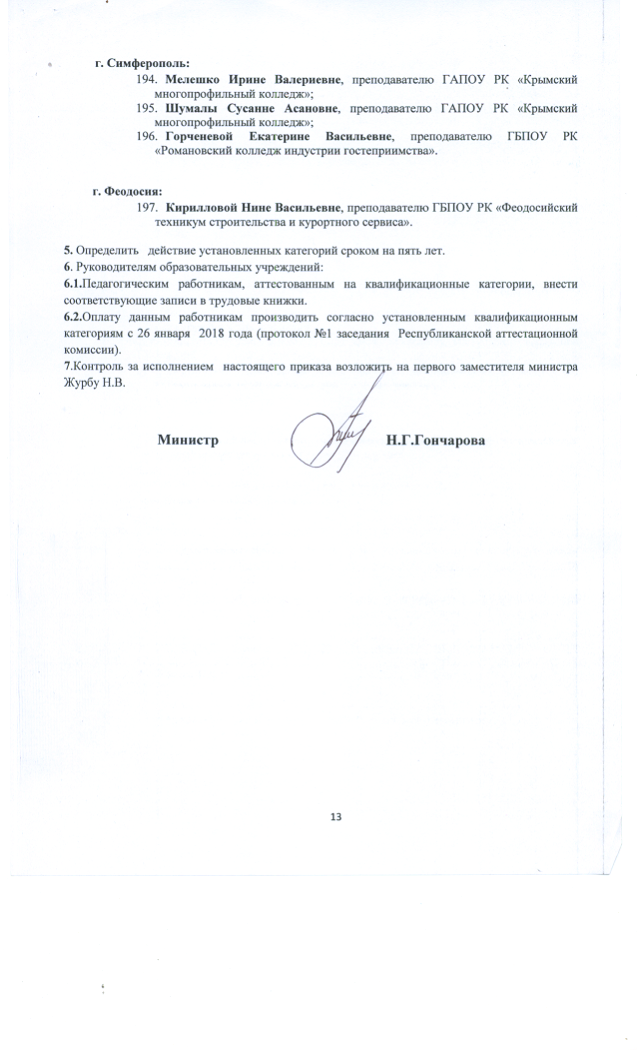 